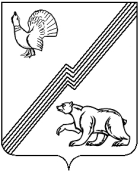 АДМИНИСТРАЦИЯ ГОРОДА ЮГОРСКАХанты-Мансийского автономного округа - ЮгрыПОСТАНОВЛЕНИЕот 25 мая 2021 года								        № 846-п
О внесении изменений в постановлениеадминистрации города Югорскаот 19.09.2019 № 2055 «Об утвержденииадминистративного регламентапредоставления муниципальной услуги«Выдача согласия и оформление документов по обмену жилыми помещениямипо договорам социального найма»В соответствии с Федеральным законом от 27.07.2010 № 210-ФЗ                       «Об организации предоставления государственных и муниципальных услуг», постановлением администрации города Югорска от 21.09.2018 № 2582               «О порядке разработки и утверждения административных регламентов предоставления муниципальных услуг»:1. Внести в приложение к постановлению администрации города Югорска от 19.09.2019 № 2055 «Об утверждении административного регламента предоставления муниципальной услуги «Выдача согласия и оформление документов по обмену жилыми помещениями по договорам социального найма» (с изменениями от 28.12.2020 № 1991) следующие изменения:1.1. Пункт 1 дополнить абзацем вторым следующего содержания:«Обмен жилыми помещениями, которые предоставлены по договорам социального найма и в которых проживают несовершеннолетние, недееспособные или ограниченно дееспособные граждане, являющиеся членами семей нанимателей данных жилых помещений, допускается с предварительного согласия органов опеки и попечительства, в соответствии с требованиями части 4 статьи 72 Жилищного кодекса Российской Федерации.».1.2. В абзаце первом пункта 2 слова «город Югорск» заменить словами «Югорск Ханты-Мансийского автономного округа - Югры».1.3. Абзац восьмой пункта 3 признать утратившим силу.1.4. Слова по тексту «и регионального порталов» заменить словом «портала» в соответствующем падеже.1.5. В пункте 12:1.5.1. Абзац седьмой изложить в следующей редакции:«3) Бюджетное учреждение Ханты-Мансийского автономного округа - Югры «Югорская городская больница» (далее - ЦГБ): http://www.ucgb.ru/;».1.5.2. Дополнить абзацем десятым следующего содержания:«6) Отдел записи актов гражданского состояния администрации города Югорска (далее – ОЗАГС):https://adm.ugorsk.ru/about/gospolnomochiya/zags/.».1.6. Абзац второй пункта 15 после слов «ООиП,» дополнить словами «ОЗАГС,».1.7. В пункте 20:1.7.1. Подпункт 4 изложить в следующей редакции:«4) письменное согласие членов семьи на обработку их персональных данных.».1.7.2. Подпункты 7- 9 признать утратившими силу.1.8. Пункт 21 дополнить подпунктами 3, 4 следующего содержания:«3) сведения из Единого государственного реестра записей актов гражданского состояния о заключении брака, расторжении брака заявителя и членов его семьи, в том числе временно отсутствующих членов его семьи (при наличии);4) документ, подтверждающий установление опеки над несовершеннолетними и (или) недееспособными гражданами (при необходимости).».1.9. Пункт 24 дополнить абзацами вторым, третьим следующего содержания:«Документ, указанный в подпункте 3 пункта 21 настоящего административного регламента, находится в распоряжении ОЗАГС. Информация об органе указана подпункте 6 пункта 12 настоящего административного регламента.Документ, указанный в подпункте 4 пункта 21 настоящего административного регламента, находится в распоряжении ООиП. Информация об органе указана подпункте 2 пункта 12 настоящего административного регламента.».1.10. В пункте 25 слово «приложении» заменить словами    «приложении 1».1.11. Дополнить пунктом 28.1 следующего содержания:«28.1. Документ, указанный в подпункте 4 пункта 20 настоящего административного регламента оформляется по форме, приведенной в приложении 2 к настоящему административному регламенту.».1.12. Пункт 33 дополнить подпунктом 7 следующего содержания:«7) отсутствие предварительного согласия органов опеки и попечительства в случае, предусмотренном частью 4 статьи 72 Жилищного кодекса Российской Федерации.».1.13. После пункта 33 дополнить заголовком и пунктом 33.1 следующего содержания:«Перечень услуг, необходимых и обязательных для предоставления муниципальной услуги, в том числе сведения о документе (документах), выдаваемом (выдаваемых) организациями, участвующими в предоставлении муниципальной услуги33.1. Услугой, необходимой и обязательной для предоставления муниципальной услуги является получение документа, предусмотренного подпунктом 10 пункта 20 настоящего административного регламента, выдаваемого медицинским учреждением.».1.14. После пункта 34 дополнить заголовком и пунктом 34.1 следующего содержания:«Порядок, размер и основания взимания платы
за предоставление услуг, которые являются необходимыми
и обязательными для предоставления муниципальной услуги34.1. Порядок и размер платы за предоставление услуги, указанной в пункте 33.1 настоящего административного регламента, определяется учреждением, предоставляющим услугу, и осуществляется за счет средств заявителя.».1.15. В пункте 44:1.15.1. Абзац четвертый изложить в следующей редакции:«- прием заявления о предоставлении муниципальной услуги и документов к нему, передача документов в Управление;».1.15.2. Абзац пятый признать утратившим силу.1.16. В пункте 47:1.16.1. В абзаце первом слова «или в МФЦ» исключить.1.16.2. Абзацы шестой, двенадцатый признать утратившими силу.1.17. В пункте 50:1.17.1. В абзацах первом, четвертом слова «или работнику МФЦ», «или работник МФЦ» исключить.1.17.2. Абзац одиннадцатый признать утратившим силу.1.18. В пункте 60:1.18.1. В абзаце первом слова «и проектного управления администрации города Югорска» заменить словами «Ханты-Мансийского автономного округа - Югры».1.18.2. Абзац пятый признать утратившим силу.1.19. В абзаце третьем пункта 62 слова «, а также на решения и действия (бездействие) муниципального автономного учреждения «Многофункциональный центр предоставления государственных и муниципальных услуг» и его работников» исключить.1.20. В приложении к административному регламенту:1.20.1. Слова «Приложение к административному регламенту предоставления муниципальной услуги «Выдача согласия и оформление документов по обмену жилыми помещениями по договорам социального найма» заменить словами «Приложение 1 к административному регламенту предоставления муниципальной услуги «Выдача согласия и оформление документов по обмену жилыми помещениями по договорам социального найма».1.20.2. После слов «  посредством почтовой связи.» дополнить абзацем следующего содержания:«Требования статей 73, 75 Жилищного кодекса Российской Федерации разъяснены и понятны. О последствиях признания обмена жилыми помещениями, предоставленными по договорам социального найма, недействительными предупреждены.».1.21. Дополнить приложением 2 (приложение).2. Опубликовать постановление в официальном печатном издании города Югорска и разместить на официальном сайте органов местного самоуправления города Югорска.3. Настоящее постановление вступает в силу после его официального опубликования.Глава города Югорска					 	     А.В. БородкинПриложениек постановлениюадминистрации города Югорскаот 25 мая 2021 года № 846-пПриложение 2к административному регламентупредоставления муниципальной услуги«Выдача согласия и оформлениедокументов по обмену жилыми помещениямипо договорам социального найма»Согласие на обработку персональных данныхЯ,________________________________________________________________,фамилия, имя, отчество (при наличии)документ, удостоверяющий личность __________________________, ______ ______________     серия                  номервыдан «_____»_____________  _______________________________________                                 дата выдачи                                      орган, выдавший документ_______________________________________________________________________________________________________________________________________________________проживающий(ая) по адресу________________________________________                                                                 адрес проживания__________________________________________________________________________являясь законным представителем несовершеннолетнего _____________фамилия, имя, отчество (при наличии)_____________________________________________________________________________,документ, удостоверяющий личность ________________, _______ _______,                                                                                                                                                  серия                 номер выдан «_____»________________  ___________________________________                                дата выдачи                                            орган, выдавший документ____________________________________________________________________________________________________________________________________________________________проживающий(ая) по адресу________________________________________                      адрес проживания____________________________________________________________________________согласно статье 9 Федерального закона от 27.07.2006 № 152 – ФЗ «О персональных данных» свободно, по своей воле и в своих интересах/интересах несовершеннолетнего даю согласие администрации города Югорска на обработку моих персональных данных/персональных данных несовершеннолетнего в соответствии с действующим законодательством Российской Федерации как неавтоматизированным, так и автоматизированным способами, в следующем объеме:фамилия, имя, отчество (при наличии), дата рождения, место рождения, адрес проживания, контактный телефон, идентификационный номер налогоплательщика, паспортные данные, контактный телефон, фотоизображение, семейное положение, место работы, сведения об имущественном положении, страховой номер индивидуального лицевого счета в форме осуществления следующих действий:сбор, запись, систематизация, накопление, хранение, уточнение, извлечение, использование, передача, блокирование, удаление, уничтожениес целью предоставления муниципальных и государственных услуг, а также для выполнения отдельных переданных полномочий администрацией города Югорска.Данное согласие действует бессрочно.	Данное согласие может быть отозвано в любой момент по моему письменному заявлению.«_____»_____________ 20___    ______________         _______________________________                   дата                                     	    подпись                                        расшифровка подписи